                     Les Chevaliers de l’AÏETORGANISE le samedi 10 Octobre leur 2è marché                                                    à l’ail et aux produits du terroir avec les Confréries amies exposantes, place de la gare de TRETS.De 8 h à17 h animation avec Eric, fifres, tambourinaires, Château gonflable gratuit  pour les enfants.11 h Concours d’Aïoli avec prix ouvert à  tous   Parrainé par 2 grands chefs culinaires de Marseille.   Apéritif dégustation offert par la confrérie.  13h repas sur la place au son de l’accordéon Aïoli+fromage+ dessert+café vin compris 18€       servi par Maison ARMAND.                   Réservation au 04 42 61 35 16    En cas de mauvais temps, les festivités se dérouleront à la salle des colombes.                                          Venez nombreux !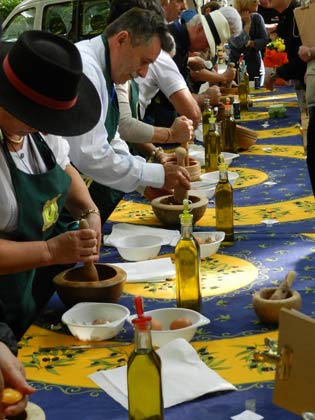 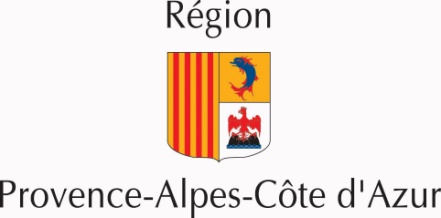 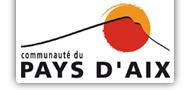 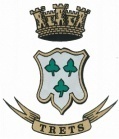 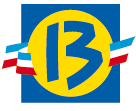 